ВЕСТНИК сельского поселения Печинено12+       № 17 (285)   28 августа 2020 годаОфициальное опубликованиеАдминистрация сельского поселения Печинено муниципального района БогатовскийСамарской области ПОСТАНОВЛЕНИЕ от 28.08.2020 года        № 71 о проведении публичных слушаний по проекту изменений в Генеральный план сельского поселения Печиненомуниципального района Богатовский  Самарской областиВ целях соблюдения права человека на благоприятные условия жизнедеятельности, прав и законных интересов правообладателей земельных участков и объектов капитального строительства в соответствии  со статьей 5.1,  частью 11 статьи 24, статьей 28 Градостроительного кодекса Российской Федерации, руководствуясь статьей 28 Федерального закона от 06.10.2003 № 131-ФЗ «Об общих принципах организации местного самоуправления в Российской Федерации», Уставом сельского поселения Печинено  муниципального района Богатовский  Самарской области, Порядком организации и проведения публичных слушаний в сфере градостроительной деятельности сельского поселения Печинено  муниципального района Богатовский Самарской области, утвержденным  Решением Собрания представителей сельского поселения Печинено муниципального района Богатовский Самарской области  от 22.07.2019 года № 13  постановляю:1. Провести на территории сельского поселения Печинено муниципального района Богатовский  Самарской области публичные слушания по проекту решения Собрания представителей сельского поселения Печинено   муниципального района Богатовский  Самарской области «О внесении изменений в Генеральный план сельского поселения Печинено  муниципального района Богатовский   Самарской области» (далее – проект). Информационные материалы к проекту состоят из проекта Решения Собрания представителей сельского поселения Печинено   муниципального района Богатовский  Самарской области «О внесении изменений в Генеральный план сельского поселения Печинено   муниципального района Богатовский  Самарской области» с приложениями.2. Срок проведения публичных слушаний по проекту - с 28.08.2020 года по 01.10. 2020 года. 3. Срок проведения публичных слушаний исчисляется с момента оповещения жителей поселения о времени и месте их проведения, а также опубликования проекта до дня опубликования заключения о результатах публичных слушаний.4. Органом, уполномоченным на организацию и проведение публичных слушаний в соответствии с настоящим постановлением, является Администрация сельского поселения Печинено   муниципального района Богатовский  Самарской области (далее – Администрация поселения). Публичные слушания проводятся в соответствии с Порядком организации и проведения публичных слушаний по вопросам градостроительной деятельности в сельском поселении  Печинено  муниципального района  Богатовский   Самарской области, утвержденным решением Собрания представителей сельского поселения  Печинено   муниципального района Богатовский  Самарской области от 22.07.2019 года №13.  5. Представление участниками публичных слушаний предложений и замечаний по проекту, а также их учет осуществляется в соответствии с Порядком организации и проведения публичных слушаний по вопросам градостроительной деятельности в сельском поселении Печинено  муниципального района Богатовский  Самарской области, утвержденным решением Собрания представителей сельского поселения Печинено  муниципального района Богатовский Самарской области от 22.07.2019 года №13.6. Место проведения публичных слушаний (место проведения экспозиции проекта) в сельском поселении Печинено  муниципального района Богатовский  Самарской области:  Самарская область, Богатовский район, с. Печинено, ул. Советская, д.1.7. Датой открытия экспозиции считается дата опубликования проекта и его размещения на официальном сайте Администрации в сети «Интернет» в порядке, установленном п. 1 ч. 8 ст. 5.1 Градостроительного кодекса РФ. Экспозиция проводится в срок до 29.09.2020 года и заканчивается за два дня до окончания публичных слушаний. Посещение экспозиции возможно в рабочие дни с 10.00 до 17.00. 8. Собрания участников публичных слушаний по проекту состоятся в каждом населенном пункте сельского поселения Печинено муниципального района Богатовский  Самарской области по адресам: в селе Печинено 7 сентября  2020 года в 14-00 по адресу: Самарская область, Богатовский район, село Печинено, ул. Советская д. 1;   в поселке Восточный 8 сентября  2020 года     в 10-00     по адресу: Самарская область, Богатовский район, поселок Восточный, ул. Восточная, д. 19А;  в поселке Горский 8  сентября  2020 года в 14-00 по адресу: Самарская область, Богатовский район, поселок Горский, ул. Горская, д. 2;   в поселке Духовой 9 сентября  2020 года в 10-00 по адресу: Самарская область, Богатовский район, поселок Духовой, ул. Духовая, д. 4;   в поселке Елшанский 9 сентября  2020 года в 10-00 по адресу: Самарская область, Богатовский район, поселок Елшанский, ул. Елшанская, д. 1а;  в поселке Западный 10 сентября  2020 года в 10-00 по адресу: Самарская область, Богатовский район, поселок Западный, ул. Западная, д. 15; в поселке Ключ Мира 10 сентября 2020 года   в 14-00  по адресу: Самарская область, Богатовский район, поселок Ключ Мира, ул. Мира, д. 9;в поселке Никольский 11 сентября 2020 года в 10-00  по адресу: Самарская область, Богатовский район, поселок Никольский, ул. Николская, д. 11; в поселке Петровский 11 сентября  2020 года в 14-00 по адресу: Самарская область, Богатовский район, поселок Петровский, ул. Петровская, д. 19; в селе Тростянка 14 сентября 2020 года в 14-00 по адресу: Самарская область, Богатовский район, село Тростянка, ул. Чиркова, д. 97;   в селе Федоровка 15 сентября  2020 года  в 10-00 по адресу: Самарская область, Богатовский район, село Федоровка, ул. Первомайская, д. 74;  в поселке Центральный 15 сентября 2020 года в 14-00 по адресу: Самарская область, Богатовский район, поселок Центральный, ул. Центральная, д.26.Время начала регистрации участников публичных слушаний: не менее чем за 30 мин. до начала проведения собрания участников публичных слушаний.9. Прием замечаний и предложений от участников публичных слушаний, жителей поселения и иных заинтересованных лиц по проекту осуществляется по адресу, указанному в пункте 6 настоящего постановления в рабочие дни с 10 часов до 19 часов, а также по адресам, указанным в пункте 8 в ходе проведения собраний участников публичных слушаний. 9. Замечания и предложения могут быть внесены: 1) в письменной или устной форме в ходе проведения собраний участников публичных слушаний; 2) в письменной форме в адрес организатора публичных слушаний; 3) посредством записи в книге (журнале) учета посетителей экспозиции проекта, подлежащего рассмотрению на публичных слушаниях.10. Прием замечаний и предложений от участников публичных слушаний, жителей поселения и иных заинтересованных лиц по проекту прекращается 29.09.2020 года  за два дня до окончания срока проведения публичных слушаний с целью подготовки заключения о результатах публичных слушаний. 11. Назначить лицом, ответственным за ведение протокола публичных слушаний по проекту специалиста Администрации сельского поселения Печинено Заряеву Н.А.12. Назначить лицом, ответственным за ведение протоколов собраний участников публичных слушаний по проекту специалиста Администрации сельского поселения Печинено Заряеву Н.А. 13. Администрации поселения в целях заблаговременного ознакомления жителей поселения и иных заинтересованных лиц с проектом обеспечить:официальное опубликование проекта в газете «Вестник сельского поселения Печинено»;размещение проекта на официальном сайте Администрации муниципального района Богатовский  Самарской области в информационно-телекоммуникационной сети «Интернет» http://bogatoe.samregion.ru (деятельность – градостроительство – сельские поселения – Печинено);- беспрепятственный доступ к ознакомлению с проектом в здании Администрации поселения (в соответствии с режимом работы Администрации поселения).14. Настоящее постановление является оповещением о начале публичных слушаний и подлежит опубликованию в газете «Вестник сельского поселения Печинено» и на официальном сайте Администрации сельского  муниципального района Богатовский  Самарской области в информационно-телекоммуникационной сети «Интернет» http://bogatoe.ru (деятельность – градостроительство – сельские поселения – Печинено).15. В случае, если настоящее постановление будет опубликовано позднее календарной даты начала публичных слушаний, указанной в пункте 2 настоящего постановления, то дата начала публичных слушаний исчисляется со дня официального опубликования настоящего постановления. При этом установленные в настоящем постановлении календарная дата, до которой осуществляется прием замечаний и предложений от участников публичных слушаний, жителей поселения и иных заинтересованных лиц, а также дата окончания публичных слушаний переносятся на соответствующее количество дней.Прокуратура Богатовского района разъясняет: «Какие существуют правила использования лесных ресурсов и проживания в них?».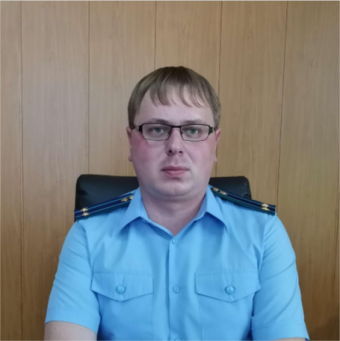 На ваши вопросы отвечает прокурор Богатовского района Самарской области Андрей Юрьевич Чудайкин	Леса в нашей стране являются одним из важнейших возобновляемых природных ресурсов, выполняющих ключевые функции по охране окружающей среды и охране окружающей среды.	В этой связи рассматриваются вопросы, связанные с использованием лесов, в том числе гражданами, проживающими в лесах для рекреационного использования, заготовки и сбора ягод и грибов, которые стали предметом законодательства и регулирования.	В соответствии с Лесным кодекса Российской Федерации (далее – ЛК РФ) установлено, что граждане имеют право на свободу передвижения и проживания в пределах леса, а также на собственные нужды и потребности в производстве и сборе дикорастущих плодов, ягод, орехов, грибов, других полезных лесных ресурсов (продовольственных лесных ресурсов) и лесных ресурсов. Следует отметить, что это право граждан не является абсолютным. Именно так можно ограничить пребывание граждан в лесах в целях обеспечения пожарной и санитарной безопасности в лесах, безопасности граждан при выполнении различных работ в лесу. Кроме того, граждане должны соблюдать правила пожарной безопасности и санитарии в лесах, правила лесовосстановления и правила охраны лесов.	В силу части 3 статьи 11 ЛК РФ гражданам запрещено возделывание и сбор грибов и дикорастущих растений, виды которых занесены в Красную книгу Российской Федерации, Красную книгу субъектов Российской Федерации, а также грибов и дикорастущих растений, признанных наркотическими средствами.	На основании части 4 статьи 11 ЛК РФ предусмотрена возможность запрета или ограничения на проживание в лесах, которые расположены на землях обороны и безопасности особо охраняемых природных территорий, на особо охраняемых природных территориях других государств, доступ граждан к которым запрещен или ограничен в соответствии с Федеральным законом.Учредители: Собрание представителей сельского поселения Печинено муниципального района Богатовский Самарской области, Администрация сельского поселения Печинено муниципального района Богатовский Самарской области, Решение №3 от 19.03.08 года. Село Печинено, улица Советская, д. 1, Главный редактор Горшкова Е.Н. Телефон 3-55-30. тираж 150 экземпляров. БесплатноГлава сельского поселения Печинено муниципального района Богатовский Самарской области                                                                                                     Трегубов А.В.